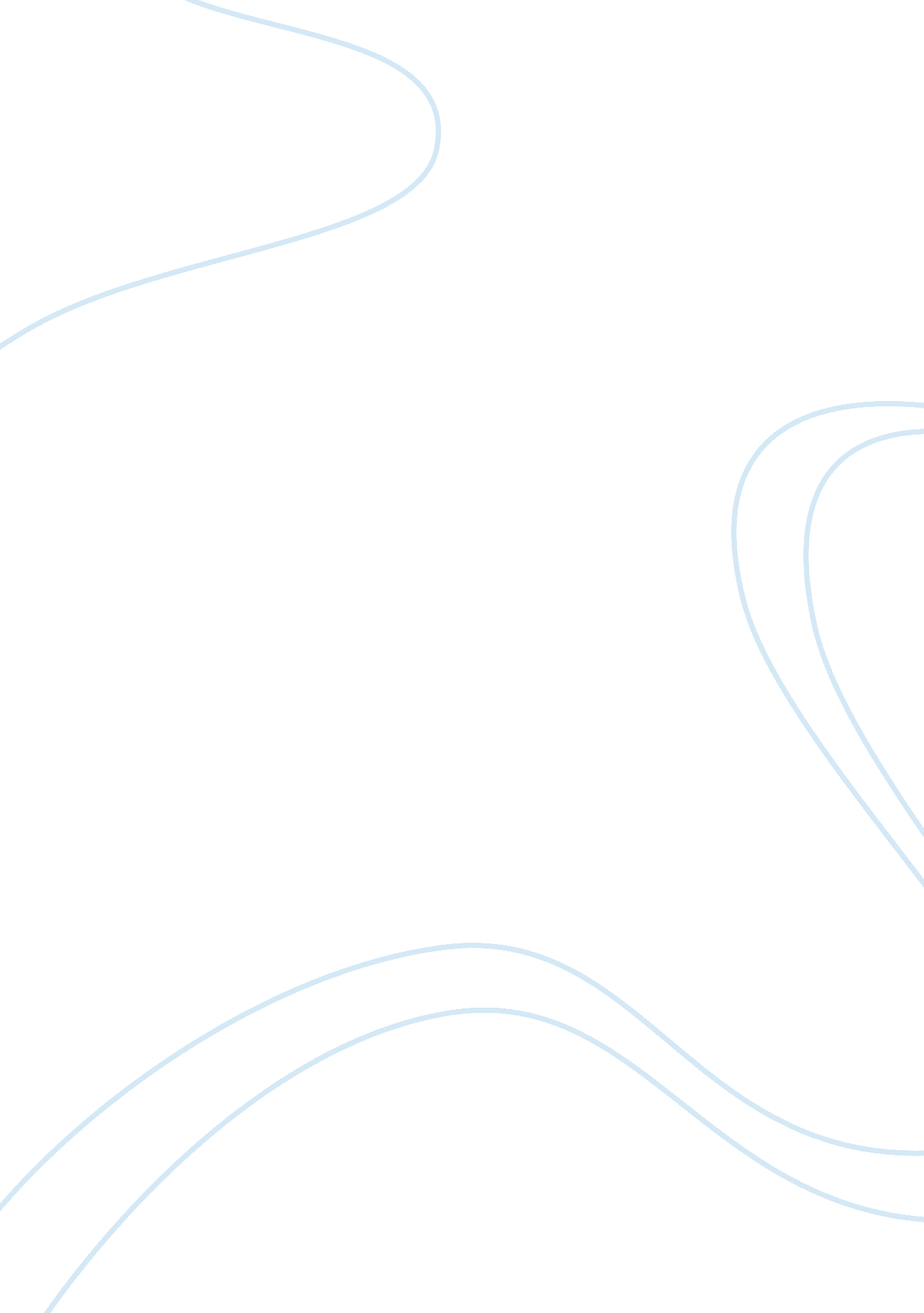 Clear forest cause extinction of wildlifeEnvironment, Global Warming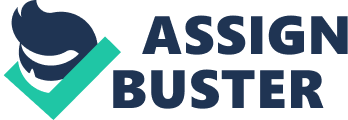 “ We all know tropical rainforest are the world’s biologically richest ecosystems and are rapidly dissapearing" (Laurance 2009). Trees are an ecosystem and it’s one of the most important thing to all living things in this earth. The main function of tree is to produce oxygen and filtering carbon dioxide, trees are also the habitats and shelters to million species of animal and organisms. Nowdays, alot of tree have been cut down to improve the standard of living and there are so many effects can be enumerated as result of the activity. Deforestation is process of converting forest into non-forest sites, it occur due to developing country such as urbanization and to grow crops. Although, it can bring benefit to people and country but the negative impact can give serious effect to the surroundings, as it will causes extinction of animals, global warming and flooding. Factor of forest are been cleared is for urbanization. In addition, it can help to increase the popullation growth and improve in living areas. Urbanization also provide good infrastructure, medicine facilities, factories and education opportunities to people. It’s more easy for people to achieve their goal with more facilities. Large scale of urbanization can help in developing country and increases in economic growth. Urbanization also decreases the rate of unemployment, this is because, by urbanization, alot of job opportunity are provided. According to Whealtey (2010), urbanization can help to increase the opportunity rate of new jobs around 70 percent in the next 20 years. Furthermore, forest are also cut down in order to grow crops. All the product such as dairy products, fruits and vegetables can be supplied to other country’s and for marketing. 3. 5 million ha. of forest in Malaysia has been used for rubber and oil palm plantation, for a worldwide among 1. 2 to 5. 5 million ha. of forest are cleared a year to grow and cure tobacco (Remington 1990). Deforestation benefits the country in terms of economic growth and it also help’s people to improve their standard of living by having reasonable job and to increase their knowledge on education. However, the effect to natural enviroment will be worst, such as extinction of species, temperature and carbon dioxide emission will increase and cause disaster like floods. Deforestation can give negative impact to animals, this is because forest are place for animals to live, by deforestation, many animals are left without shelters. Destruction of habitat, might extinct the popullation of animals in this world. Around 137 species of animals are extinct per day bacause of clearing forest (Chavez 2011). This condition make animals hard to live and do their activity bacause all the vegetation has been cleared for humans usage. Global warming has become perhaps the most complicated issue in the world. Global warming is the rising of average temperature in certain area on earth due to trap of carbon dioxide emission. Urban area are exposed to global warming because the enviromental are different with natural enviroment, all trees are change to concrete and steel, skyscraps and tall building are shroud the atmospheric area and soil is covered with black asphalf and loaded with automobile. In this condition temperature might drastically increase and carbon dioxide will rises in atmospheric (Dixon 2010). Beside that, deforestation also causes flooding, this is because trees are unable to soak rain water. As we know, tree are effective in absorbing water. “ Floods in china have killed more than 2, 000 people, destroyed more than 5 million homes and indirectly affected over 240 million people, or nearly one-fifth of the country’s population" (Faison 1998). Flood cause alot of damages such as damage to farmland, roads, building and homes. The sad part is flooding cause dead and injuries to people. This disaster will effect on economy because government has to input many resources for reconstruction back the country. In conclusion, when forest are cleared, it’s cause extinction of wildlife, world becomes hotter and people will face harmful effect from floods. It is the responsible of mankind to replant back the trees that has been destroyed. Reforestation are opposing from deforestation which can help to reduce of carbon dioxide emission and produce fresh air. Furthermore, we also can decrease the destruction of habitat and can prevent from floods. Beside that, government also must provide laws on this cases. If, people make a re-plantation of tree probably we can help reduce the increasing of temperature, for animals, they can live peacely without destruction of their habitats. (743 Words) 